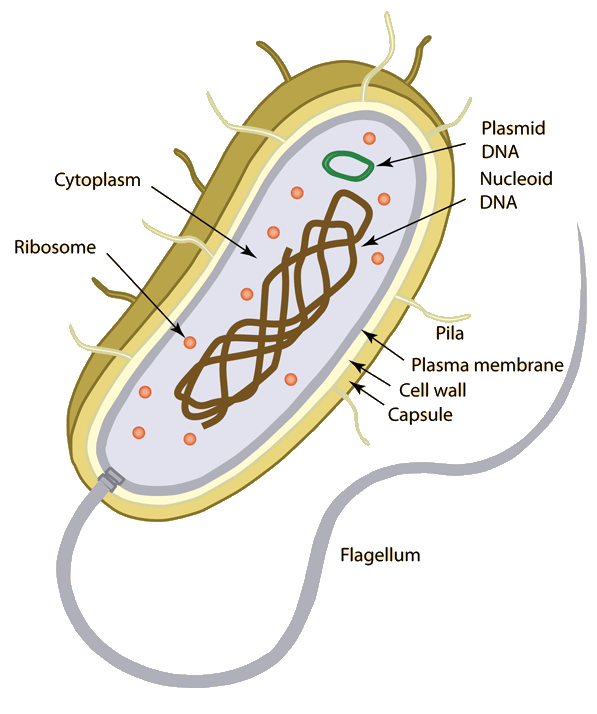 Have genetic material called________________DNA is found in__________________________Lacks membrane bound ___________________ such as mitochondria and Rough ERUsually _____________ in the level of complexity Usually ____________________________ in size These cells are ____________  cellular organismsAdditional Notes: 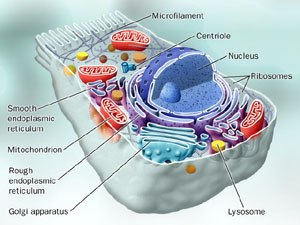 Have genetic material called ________________DNA is found in___________________________Has membrane bound _________________ such as chloroplast and golgi bodiesUsually ______________ in the level of complexityUsually __________________________ in sizeThese cells are __________ cellular organismsAdditional Notes: